POZVÁNKA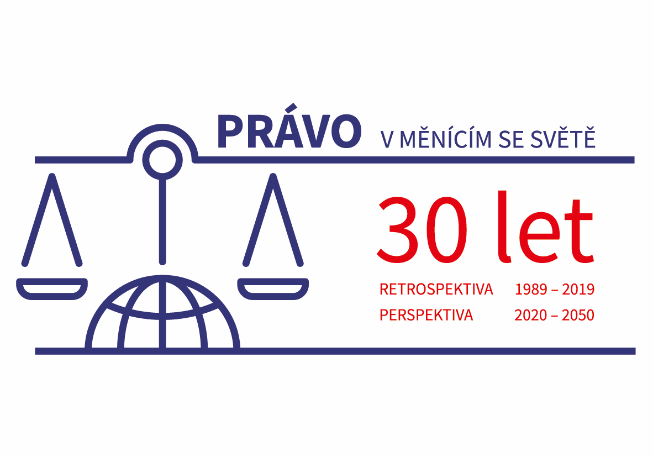 na vědeckou konferenci s mezinárodní účastí konanou pod záštitou rektora Univerzity Karlovy prof. MUDr. Tomáše Zimy, DrSc.ve dnech 16. – 17. prosince 2019 v Prazev rámci programu Progres Q 04 „Právo v měnícím se světě“Konference si klade za cíl nabídnout různé retrospektivní pohledy na právo a další související fenomény, které určovaly život naší společnosti v posledních třech dekádách. Neméně významnou součástí by však měly tvořit i predikce dalších možných proměn práva, a to tváří v tvář různým výzvám, kterým soudobá společnost čelí.Předpokládá se prezentace stěžejních referátů na společném plenárním zasedání a detailnější rozprava na základě prezentace příspěvků k jednotlivým aspektům předmětné problematiky v odborných sekcích. Vytvoření diskusních panelů bude reflektovat zájem aktivních participantů na jednání konference.  Účastníci konference při volbě svých příspěvků mohou vyjít z níže uvedených tematických okruhů.Vedle představitelů akademické veřejnosti a právní praxe České republiky se předpokládá i účast zahraničních odborníků ze států střední Evropy.DOPORUČENÉ TÉMATICKÉ OKRUHYTřicet let poté – právní kontinuita při změně politického režimu: 
skutečně právníci zaspali? „Nezávislost“ – atribut recentního demokratického právního státu?Globalizace a národní státy: současnost a budoucnostEuropeizace a internacionalizace práva: světový právní řád?Právo a nové technologie, změny sociálních a ekonomických paradigmat, 
proměny právní regulaceŽivotní prostředí, ochrana života a zdraví, udržitelný rozvoj lidské civilizace 
a možnosti právaDistinkce soukromého a veřejného v měnícím se světě; důsledky pro působení právaJudicializace práva a politiky: příčiny a důsledky„Většiny“ a „menšiny“ při vytváření obecné vůle a ochraně práv: 
současnost a vývojové tendenceRelace práv a povinností v konceptuálním pojetí normativnosti 21. stoletíCentralizace a decentralizace, princip subsidiarity: optimalizace protikladných tendencíPrávní stát a krizové řízeníTERMÍN A MÍSTO KONÁNÍ KONFERENCE
plenární zasedání 	pondělí 16. 12. 2019 	od 10:00 do 12:00 hod.rokování v sekcích 	pondělí 16. 12. 2019 	od 13:00 do 17:00 hod.úterý 	17. 12. 2019 	od    9:00 do 17:00 hod.Karolinum – Vlastenecký sál a jiné prostory Karolina, Ovocný trh 3-5, Praha 1 PŘIHLÁŠKAV případě zájmu o účast prosíme o vyplnění elektronického registračního formuláře dostupného na: https://perspektivy.prf.cuni.cz/. Doba pro přihlašování: 	do 31. října 2019              (aktivní účast) do 30. listopadu 2019 	(pasivní účast) PŘÍSPĚVEK Příspěvky určené k prezentaci na konferenci:Název příspěvku určeného pro aktivní prezentaci na konferenci včetně jeho stručné anotace je třeba zaslat nejpozději do 31. října 2019. Organizátoři si vyhrazují právo výběru z přihlášených příspěvků určených k ústnímu přednesení na konferenci. Doba příspěvku činí max. 15 minut. Příspěvky určené do recenzovaného sborníku: Výstupem z konference bude recenzovaný sborník, do něhož budou zařazeny původní a doposud neuveřejněné texty, jež budou odevzdány nejpozději do 29. února 2020 a které splní předepsané formální náležitosti, jež budou upřesněné v programu a na internetových stránkách konference. DALŠÍ INFORMACE Konferenční poplatek se nevybírá. Detailní program bude přihlášeným účastníkům rozeslán nejpozději do 30. listopadu 2019. Účastníci konference jsou zváni na tradiční Vánoční koncert Právnické fakulty Univerzity Karlovy, jenž se uskuteční v úterý 17. prosince 2019 večer ve Velké aule Karolina. Aktuální informace o konferenci budou k dispozici na konferenčním webu, který je dostupný na adrese: https://perspektivy.prf.cuni.cz/.Za organizátory srdečně zveProf. JUDr. Aleš Gerloch, CSc.koordinátor programu Progres Q 04V Praze dne 25. září 2019